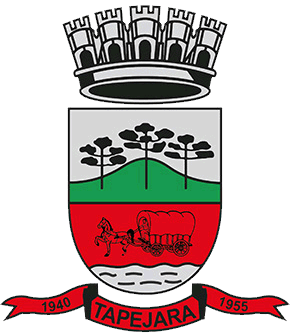 Pauta 008/2024Câmara Municipal de Vereadores de TapejaraSala de Sessões Zalmair João Roier (Alemão)Sessão Ordinária dia 18/03/2024
SAUDAÇÃO Invocando a proteção de Deus, declaro aberta a Sessão Ordinária da noite de hoje, dia 18 de março de 2024.- Solicito aos senhores que tomem assento.- Agradecemos as pessoas que se fazem presentes essa noite...- A cópia da Ata da Sessão Ordinária do dia 11/03/2024, está com os Senhores Vereadores e poderá ser retificada através de requerimento escrito encaminhado à Mesa Diretora. - Vereadores favoráveis permaneçam como estão, e contrários se manifestem...- Aprovado por...
Informes e Agradecimentos:
 - Na noite do dia 13/03, no Centro Cultural José Maria Vigo da Silveira, o Vereador Josué Girardi (Juruna) esteve representando a Presidente do Legislativo Adriana Bueno Artuzi, na palestra com a doutora e sexóloga Jessica Zandona, como parte da programação do mês das mulheres.EXPEDIENTE DO DIANa Sessão ordinária de hoje deram entrada as seguintes matérias:- Projeto de lei do Executivo nº 018/2024;- Projeto de lei do Executivo nº 019/2024;- Projeto de lei do Executivo nº 020/2024;- Projeto de lei do Executivo nº 021/2024;- Projeto de lei do Executivo nº 022/2024;-------------------------------------------------------------------------------------------------------------------------Solicito a Assessora Talita que faça a leitura das matérias--------------------------------------------------------------------------------------------------------------------------.Projeto de Lei do Executivo nº 018/24. Estabelece condições para pagamento de IPTU, Taxa de Coleta de Lixo e Taxa de Expediente constante nos Carnês do IPTU 2024, referente ao exercício de 2024.- Projeto de Lei do Executivo nº 019/24. Autoriza Poder Executivo Municipal a conceder incentivo à empresa CASAFER INDÚSTRIA E COMÉRCIO DE FERRAGENS LTDA; e dá outras providências. - Projeto de Lei do Executivo nº 020/24. Autoriza o Poder Executivo firmar parceria, através de Termo de Fomento e repassar recursos financeiros a EXPOTAPEJARA FEIRAS E EVENTOS – EXPOTAPEJARA.- Projeto de Lei do Executivo nº 021/24. Referenda Termo de Doação de Bens recebidos do Instituto Federal de Educação, Ciência e Tecnologia Sul rio-grandense do Ministério da Educação.- Projeto de Lei do Executivo nº 022/24. Autoriza Poder Executivo Municipal a conceder incentivo à empresa GLOBAL INOX E METALÚRGICA LTDA., e dá outras providências.
ORDEM DO DIAPROJETOS DE LEI- Em discussão o Projeto de Lei do Executivo nº 017/2024. Autoriza a Alienação de Bem Imóvel de propriedade do Município de Tapejara a empresa JHS MÒVEIS LTDA.- A palavra está com senhores vereadores.-Como mais nenhum vereador deseja fazer uso da palavra, coloco em votação o Projeto de Lei do Executivo nº 017/2024.-Vereadores favoráveis permaneçam como estão contrários se manifestem.-Aprovado por...-------------------------------------------------------------------------------------------------------------------------Eram essas as matérias a serem discutidas na Sessão Ordinária de hoje.-------------------------------------------------------------------------------------------------------------------------_________________________________________________________________________PERMANECEM EM PAUTAProjetos de Lei do Executivo nº 016, 018 e 019, 020, 021 e 022/2024;
ENCERRAMENTO
Encerro a presente Sessão e convoco os Senhores Vereadores para a Sessão Solene que começará em instantes e a próxima Sessão Ordinária do ano que se realizará no dia 25/03/2024, às 19:00 horas. Tenham todos uma boa noite e uma ótima semana.